Муниципальное бюджетное учреждениедополнительного образованияДетская школа искусств №3ГО город Уфа Республики БашкортостанМЕТОДИЧЕСКАЯ РАЗРАБОТКА НА ТЕМУ:«ТЕОРЕТИЧЕСКИЕ ОСНОВЫ АКТИВИЗАЦИИ  ХОРЕОГРАФИЧЕСКОЙ ПАМЯТИ МЛАДШИХ ШКОЛЬНИКОВ НА ЗАНЯТИЯХ В УЧРЕЖДЕНИИ ДОПОЛНИТЕЛЬНОГО ОБРАЗОВАНИЯ»Выполнила: преподаватель хореографииМБУ ДО ДШИ №3Манурова К.О.Уфа 2020СОДЕРЖАНИЕВВЕДЕНИЕ…………………………………………………………...3РАЗДЕЛ 1. ТЕОРЕТИКО-МЕТОДОЛОГИЧЕСКИЕ ОСНОВЫ АКТИВИЗАЦИИ ХОРЕОГРАФИЧЕСКОЙ ПАМЯТИ МЛАДШИХ ШКОЛЬНИКОВ НА ЗАНЯТИЯХ В УЧРЕЖДЕНИИ ДОПОЛНИТЕЛЬНОГО ОБРАЗОВАНИЯ1.1. Сущность, содержание и структура понятия «активизация хореографической памяти младших школьников»…..................61.2. Теоретические аспекты проблемы активизации хореографической памяти младших школьников на занятиях в учреждении дополнительного образования …………………….111.3. Роль современных педагогических технологий в активизации хореографической памяти младших школьников………………………………………………………….17Выводы по первому разделу ……………………………………....23РАЗДЕЛ 2. НАУЧНО-МЕТОДИЧЕСКОЕ ОБЕСПЕЧЕНИЕ ПРОЦЕССА АКТИВИЗАЦИИ ХОРЕОГРАФИЧЕСКОЙ ПАМЯТИ МЛАДШИХ ШКОЛЬНИКОВ НА ЗАНЯТИЯХ В УЧРЕЖДЕНИИ ДОПОЛНИТЕЛЬНОГО ОБРАЗОВАНИЯ 2.1. Структурно-содержательная модель активизации хореографической памяти младших школьников на занятиях в учреждении дополнительного образования ………………………242.2. Методические аспекты активизации хореографической памяти младших школьников в системе дополнительного образования…………………………………………………………....28Выводы по второму разделу ……………………………………......35ЗАКЛЮЧЕНИЕ……………………………………………………….36ЛИТЕРАТУРА………………………………………………………...37ПРИЛОЖЕНИЕ………………………………………………………40ВВЕДЕНИЕАктуальность. Проблема развития памяти младших школьников на занятиях хореографии на сегодняшний день является актуальной и социально значимой. К большому сожалению, обучению, в практике не уделяется достаточного внимания на развитие у учеников рациональных, адекватных приёмов и способов запоминания. Память - сложный психический процесс, состоящий из нескольких частных процессов, связанных друг с другом. Память необходима человеку. Она позволяет ему накапливать, сохранять и впоследствии использовать личный жизненный опыт. Всё закрепление знаний и навыков относится к работе памяти. Соответственно этому перед психологической наукой стоит ряд сложных проблем, входящих в раздел изучения процессов памяти.Исследования памяти в настоящее время заняты представители разных наук: психологии, биологии, медицины, генетики и других. В каждой из этих наук существуют свои теории памяти: психологические (Г. Эббингауз, К. Левин, П. Жане), биогенетические (И.П. Павлов, И.М. Сеченов), физиологические (Л.С. Выготский).Исследования А.А. Смирнова и П.И. Зинченко рассматривали память как процесс, раскрыли новые и существенные законы памяти как осмысленной деятельности ребёнка. Память не является какой-то самостоятельной функцией, а теснейшим образом связана с личностью, ее внутренним миром, интересами, стремлениями. Поэтому развитие и совершенствование происходит параллельно с развитием ребёнка.В настоящее время существует много подходов к изучению процессов памяти, в целом их можно считать разноуровневыми, ибо существуют теории памяти, изучающие эту сложнейшую систему психической деятельности на психологическом, физиологическом и нейронном, а также на биохимическом уровне. Многие теории и в настоящее время остаются на уровне гипотез.Младший школьный возраст – самая благодатная почва для развития памяти в ее многообразии. В настоящее время многие страны, в том числе США, Япония, Англия, Канада, Германия, Венесуэла, вкладывают в систему образования огромные средства, изготавливают множество сложнейших устройств и систем для повышения уровня развития памяти в процессе изучения языковой теории.Изучением памяти занимались многие зарубежные и отечественные ученые, такие как Г. Эббингауз, З. Фрейд, А. Бине, К. Бюлер, А.Н. Леонтьев, А.Р. Лурия, С.Л. Рубинштейн, Б.В. Зейгарник, Л.С. Выготский и другие.Исследованиями памяти и в настоящее время заняты представители различных наук: медицины, генетики, психологии, кибернетики и других. Остаются спорными многие вопросы относительно проблемы памяти.Исходя из актуальности проблемы, нами выбрана тема исследования.При изучении психолого-педагогической литературы нами было выявлено противоречие между необходимостью развития памяти младших школьников и малым количеством разработок по развитию памяти детей младшего школьного возраста на занятиях хореографии.Цель исследования – определить особенности развития памяти у младших Объект исследования – психические процессы детей младшего школьного возраста, необходимых для занятий по хореографии.Предмет исследования – развитие памяти младших Задачи исследования:1. Анализ теоретических источников по проблеме исследования;2. Изучить динамику развития памяти у младших школьников в процессе обучения;3. Разработать рекомендации по развитию памяти у младших школьников на занятиях хореографии.Гипотеза – систематическое обучение, овладение мнемическими приемами запоминания способствует развитию памяти у младших Теоретические (поиск, анализ, обобщение);Эмпирические (анкета, опрос, опытно-экспериментальная работа).Теоретико-методологические основы исследования:– работы по теории и методике преподавания хореографии (А.Я.Ваганова, Е.Д. Васильева, З.П. Резникова, Ю.Е. Соколовский,                        Л.Н. Шмит);– работы по развитию памяти у детей младшего школьного возраста (Эльконин Б.Д., Черемошкина, Л.В., Блонский П.П., Выготский Л.С., Кулагина И.Ю., Маклаков А.Г.)– работы в области общей и возрастной психологии (И.В. Дубровиной, А.М. Прихожан и В.В. Зацепина, Р.С. Немова); «Очерки практической психологии» Касенова К.О.; учебные пособия по психологии (Л.Д. Столяренко, В.В. Богословского, Л.С. Выготского); техники тренировки памяти (О.А. Андреева, Л.Н. Хромова).Теоретическая значимость исследования: заключается в рассмотрении различных методов как неотъемлемая часть развития памяти, а также во внесение определённого вклада в историко-теоретические основы и методику художественного образования.Практическая значимость: исследование состоит в том, что разработанные занятия по хореографии могут быть полезны для педагогов-хореографов. Также были найдены и применены различные методические разработки.Структура исследования: включает в себя введение, две главы, вывод по главам, заключение, список использованной литературы. Общий объём составляет 40 страниц.РАЗДЕЛ I. ТЕОРЕТИКО-МЕТОДОЛОГИЧЕСКИЕ ОСНОВЫ АКТИВИЗАЦИИ ХОРЕОГРАФИЧЕСКОЙ ПАМЯТИ МЛАДШИХ ШКОЛЬНИКОВ НА ЗАНЯТИЯХ В УЧРЕЖДЕНИИ ДОПОЛНИТЕЛЬНОГО ОБРАЗОВАНИЯ1.1.Сущность, содержание и структура понятия «активизация хореографической памяти младших школьников»Хорошая память и внимание играют в жизни школьника большую роль.Зная психологические процессы детей, учитель может найти подход к каждому, используя приёмы обучения и воспитания, соответствующие индивидуальным особенностям ребёнка. Чтобы знания усваивались лучше, обязательно нужно развивать память и внимание. «Память – это один из самых востребованных психических процессов человека, сложный познавательный процесс, благодаря которому он может запоминать, сохранять и воспроизводить свой прошлый опыт» [21].Память выполняет, сохраняет и накапливает наши знания, умения, навыки, без чего невозможно ни успешное учение, ни эффективная деятельность.Процессы памяти и внимания взаимосвязаны в системе основных эмоциональных, познавательных и двигательно-волевых процессов. Психические процессы проявляются во всяких видах деятельности, которые направлены на самореализацию индивидуальных способностей и удовлетворении жизненно важных потребностей [8]. Б.В.Зейнгарик открыла интересный факт: лучше всего запоминается тот материал, который начинает и заканчивает общий ряд информации, а средние элементы запоминаются хуже. Этот эффект, в психологии именуется как «Эффект края» или «Эффект Зейнгарик» [23].Представить мир без памяти невозможно, благодаря ей, мы можем сохранять и воспроизводить целые цепи событий. Память относится к нескольким основаниям. Как известно, существуют разные виды памяти: Долговременная память – отвечает за информацию, которую мы получили однажды, чтобы она была актуальной всю жизнь. Кратковременная память – важна для событий, которые произошли недавно или вот-вот произойдут. Оперативная память – нужна в определенном моменте, она обслуживает действия, которые человек совершает прямо сейчас. То есть, прежде чем материал поступает в долговременную память, он должен пройти через обработку кратковременной, это нужно для того, чтобы защитить мозг от перегрузки лишней информации и сохранить в памяти надолго лишь жизненно важную информациюВсе виды памяти взаимосвязаны, долговременная не могла бы существовать без кратковременной, а кратковременная без оперативной. Кроме того, бывают мгновенная, генетическая, двигательная, образная, тактильная памяти, которые особо важны при хореографическом образовании младших школьниковПри этом ведущая роль анализатора представлена как: двигательная, эмоциональная, зрительная, слуховая, обонятельная, вкусовая и осязательнаяИ если какой-то из этих анализаторов нарушает своё функционирование, то их важность возрастает. Если, к примеру, человек теряет слух или зрение. 	В состав памяти входят следующие процессы:Запоминание – это процесс памяти, результатом которого является закрепление ранее воспринятой информации.Воспроизведение – процесс памяти, благодаря которому извлекается ранее закрепленный прошлый опыт.Сохранение – удержание в памяти заученного ранее материала. Информация сохраняется в памяти благодаря повторению, а также применению полученных знаний на практике.Забывание – выпадение из памяти, исчезновение ранее заученного материала [4].Человек обладает пятью основными свойствами памяти:Устойчивость;Сосредоточенность;Переключаемость;Распределение;Объём.Физиологической основой человеческой памяти являются нейронные связи в коре головного мозга. Именно их накопление и усложнение приводит к повышению интеллекта. Первые условные рефлексы, в основе которых лежит механизм запоминания появляется в возрасте от двух недель.Как было сказано ранее: понятия память и внимание тесно связаны между собой.Внимание - это направленность и сосредоточенность психической деятельности на чем-либо, определенном [18].Внимание определяет ход и результаты работы школьника, помогает быстрейшему приобщению ученика в познавательную деятельность, создаёт предшествующую подготовку к предстоящей работе.Хорошее внимание нужно не только школьникам, но и взрослым. Чтобы совершенствовать его нужно:1.	Приучить себя концентрироваться даже в шумной обстановке;2.	Упражняться и наблюдать сразу за своими одноклассниками на уроках хореографии и выделять главного и второстепенного среди них;3.	Тренироваться переключать внимание 4.	Тренировать волевые качества5.	Использовать игровую деятельность6.	Внимательно относиться к одноклассникам и педагогам.Сосредоточенные и внимательные дети лучше запоминают материал, тем самым, повышая результат обучения и уровень исполнительского мастерства.  Если активизировать внимание и память, с первых дней занятий, то педагог облегчит себе и детям дальнейшее обучение. Ребята привыкнут быть внимательными и начнут контролировать процессы памяти самостоятельно.Дети младшего школьного возраста плохо умеют распределять внимание, так как у них ещё нет опыта. Не следует заставлять ребёнка выполнять одновременно несколько дел или отвлекать его внимание.Внимание делится на две группы: произвольное и непроизвольное, по-другому называют преднамеренное и непреднамеренное. Во время обучения школьнику нужно произвольное внимание, организованность, четкая цель, поддержание внимания во время работы.  	Развитие и воспитание внимания на занятиях танцамиВнимание ребёнка сильно отличается непроизвольным перемещением с предмета на предмет. А развитие речи и способность выполнять указания старших, направляющих внимание школьника на нужный предмет, влияет на развитие произвольного внимания.Особо важны одновременно словесные объяснения и показ движений, при работе с детьми над новым материалом. Словесные объяснения должны быть образны, кратки и конкретны. Нужно привыкать к условным выражениям и терминам сразу. Если дети употребляют их неправильно, то это мешает их дальнейшему образованию связи между словом и движением. Первоначально в роли указателя, для ребёнка, служит слово, которым пользуется педагог, выделяющего какие-либо признаки в предмете и обращая его внимание на эти признаки.Самый лучший стимул для развития внимания – обучение, а внимание – основное условие в успешной учебе, оно также развивается во время учебной деятельности. При построении урока важно выстраивать упражнения так, чтобы повторяющиеся части музыки были связаны с движениями каким-то общим признаком. Педагогу нужно обязательно учитывать возрастные особенности внимания у младших школьников. Потому что, в этом возрасте бывает трудно сосредоточенно работать по долгу. Однообразная деятельность их быстро утомляет, и они начинают сильно отвлекаться от работы. Разнообразить уроки учитель должен для того, чтобы «не сидеть» долго на одном движении или комбинации. Нужно всегда придумывать что-то оригинальное, новое, то, что будет заводить воображение детей. Для сосредоточенности внимания, у ребёнка нужно вызывать интерес к работе, обращать внимание на его эмоции в обучении и давать возможность активно участвовать в учебном процессе.Развитию памяти на уроках хореографии педагогу стоит уделять особое внимание. Школьники должны научиться осмысленно и произвольно запоминать учебный материал. Для этого, нужно постоянное связывание усвоенного ранее материала с новым. Тогда знания будут усваиваться в соответствующей последовательной системе осмысленно.Также, важно воспитывать у ребёнка установку в памяти учебного материала на длительный срок, что связано с систематической проверкой знаний по материалу не только, который изучался ранее, но и в данный момент.При организации обучения школьника важно учитывать влияние на успех эмоционального отношения, запоминания интересов к учебному материалу и активной работы с ним.Лучше всего, танцевальные навыки развиваются игре, особенно, это касается детей младшего школьного возраста. Задача педагогов проводить занятия живо, интересно и эмоционально. Только тогда у детей игры будут иметь развивающее значение в памяти. Учебный процесс представлен как вид деятельности, цель которого является прием человеком знаний, умений и навыков. С помощью игры психологически происходит развитие индивида. Игры можно изменять каждое занятие, искать что-то оригинальное, новое. Главное, вкладывать в них не только игровой, но и обучающий характер, для того, чтобы у ребят закреплялись основные движения, танцевальные элементы и упражнения.С психолого-педагогической точки зрения игра – это один из видов деятельности детей, заключающийся в воспроизведении действий взрослых и отношений между ними... одно из средств физического, умственного и нравственного воспитания. Игра – деятельность, направленная на воссоздание и усвоение общественного опыта, с помощью, которой складывается и совершенствуется управление поведением. Это адекватное состояние детей дошкольного возраста. Дети постигают принципы логического мышления, учатся понимать законы природы, проигрывают основные социальные роли.Педагогические игры отличаются от понятия «игра» тем, что они соответствуют педагогическим результатам и обладают поставленной целью обучения, которые имеют обоснование и характеризуются учебно-познавательной направленностью. Они разнообразны по организационной структуре, дидактическим целям, возрастным возможностям их использования и специфике содержания. Педагогические игры включают в себя множество групп методов и приёмов в форме различных игр. Игровая форма на уроках создаётся с помощью игровых приёмов и ситуаций, которые служат как средство побуждения и активизация учебной деятельности учащихся.Как и другие игры, педагогические также имеют свою классификацию:1.	По виду деятельности – к ним относятся интеллектуальные, трудовые, физические, психологические и социальные игры;2.	По характеру игровой методики – ролевые, имитационные, предметные и другие;3.	По игровой среде – используются с предметами, без предметов, компьютерные и комнатные;4.	По характеру педагогического процесса –делятся на 4 группы: – тренировочная, обучающая, обобщающая и контролирующая;– воспитательная, познавательная и развивающая;– продуктивная, репродуктивная и творческая;– диагностическая, коммуникативная и т.д.Многие педагоги считают, что игры лучше всего проводить с конкретным образом и связывать его с тем или иным танцевальным движением. Такие игры оставят глубокий след в памяти детей и будут им более интересными.Танцы и музыкальные игры помогают развить образность восприятия музыки и эмоциональность, память и внимание, чувство ритма и воображение детей.Приобретая в области танца, знания и навыки, ученики начинают понимать, что каждый танец имеет свои характер, содержание и образ.Чтобы передать выразительную танцевальную картину, необходимо помнить не только движение и порядок, но также проявлять воображение, наблюдение и творческие возможности. Танец приучает к нормам культурного общения, пропагандирует доброту и взаимоуважение. Танцевальная жизнь - это не только одно из эстетических значений, но и нравственное воспитание.Регулярные занятия хореографией очень полезны для улучшения осанки и физического развития. Также, устраняются несколько физических недостатков: суставы становятся подвижными, укрепляются мышцы и связки, совершенствуется движение. Постепенно школьники начинают двигаться легче и грациознее, приобретают свободу, координированность, выразительность движений, становятся раскованными. Всё это доставляет большую радость и удовлетворения в эстетических впечатлениях и переживаниях, но и требует больших усилий.Связываясь с искусством хореографии в доступной форме, обучающиеся постепенно знакомятся с миром прекрасного. Через танец у них совершенствуются музыкальные способности, развивается эмоциональная восприимчивость к музыке, прививается хороший эстетический вкус.1.2. Теоретические аспекты проблемы активизации хореографической памяти младших школьников на занятиях в учреждении дополнительного образованияМногие люди жалуются, что они не помнят, куда положили ключи от машины, книгу или очки. Они не могут вспомнить имена знакомых, которых они только что встретили. Это потому, что этому событию не уделяется достаточно внимания, и потому что это событие не записано в вашей памяти. Кодирование - это процесс, который изменяет память, на которую мы обращаем внимание. Система памяти кодирует то, что нам нужно больше всего, потому что количество объектов, на которые вы можете обратить внимание, ограничено, а затем выделяет то, что нас интересует в данный момент.Если вы не запомнили имя товарища, которого только что встретили, значит вы не обратили достаточно внимания на это. Процесс кодирования события намного проще, смысл которого вам понятен, так как он помогает мозгу связывать информацию в памяти с информацией, которая хранится и кодируется.Хранение может быть почти автоматическим, если первый этап выполнен грамотно и правильно. Если вы часто получаете доступ к хранимой информации, то это только повышает её надежность.Это важный шаг между кодированием памяти и дополнительной информацией там. У нас есть некоторые воспоминания в нашей памяти, которые мы храним специально, а некоторые запоминаются автоматически (драматичные, шокирующие, живые и пугающие), не желая их хранить. Хранение информации происходит неосознанно, но это можно исправить, извлекая и отражая ее из памяти как можно чаще. Мозг хранит только важную информацию, которую он получает сенсорно, и вся информация, полученная через органы чувств, остается в памяти только на короткое время.Третий этап активируется, когда мы пытаемся получить доступ к нашей памяти и сохранить информацию, хранимую для ее использования.В общем, то, что произошло в прошлом, связано с памятью. Но конкретное событие - это не целое, а серия взаимосвязанных отдельных историй, единиц. Отношения между ними могут формироваться с определенной целью или быть естественным процессом.Например, если вы готовите что-то на плите и касаетесь горячей сковороды. За короткое время многие эмоции быстро изменились: боль, вспышки гнева, появление ожога. Эти чувства были запечатлены в мозгу различными посредниками.Некоторые события могут быть легко извлечены из памяти. Ваша поездка во время отпуска - это эпизодическое воспоминание, вначале о нем часто говорят, поэтому события остаются очень точно, и помните, что память можно легко восстановить год за годом. Но со временем детали этого праздника постепенно стираются воспоминаниями и бодрящими последствиями других путешествий.В большинстве случаев это простой процесс и не требует хранения какой-либо важной информации в нашей памяти. Информация может быть потеряна, поскольку она не передается в память датчика во время длительного хранения, она не кодируется.Информацию, которая приходит в голову, можно сравнить с книгой на полке. Если вы не видели эту книгу там, то и не стоит её искать.Наш мозг обладает бесконечным потенциалом для хранения информации, количество единиц, которые могут быть сохранены, не ограничено, но существуют ограничения в скорости, с которой информация может быть добавлена. Мозг устаёт от слишком большого количества информации и знаний, и мы должны остановиться. Информация может поступать очень быстро, и мозг не успевает ее обрабатывать, кодировать и хранить. Однако единицы, поставляемые для длительного хранения, могут занимать годы.Физиологической основой человеческой памяти являются нейронные связи в коре головного мозга. Именно их накопление и усложнение приводит к повышению интеллекта. Первые условные рефлексы, в основе которых лежит механизм запоминания появляется в возрасте от двух недель.«Память – это один из самых востребованных психических процессов человека, сложный познавательный процесс, благодаря которому он может запоминать, сохранять и воспроизводить свой прошлый опыт» [3, с.1]. Здесь нечему удивляться. Проблема невнимательности чаще всего касается именно детей младшего школьного возраста не просто так. Дело в том, что внимание – является одним из важнейших компонентов для выполнения качественной работы. А какими важными делами занимается ребёнок, пока он не стал школьником? «Именно школа впервые требует от ребёнка ответственного отношения к учёбе. Ребенок чаще всего не ставит перед собой сознательных целей что-либо запомнить. Запоминание и припоминание происходят независимо от его воли и сознания» [4, с. 255].Поэтому память надо развивать с раннего детства и продолжать ее тренировать, будучи уже взрослым человеком. Плохая память ребенка может говорить о развитии неврологического заболевания, либо о сильном стрессе, большой загруженности, неправильном режиме сна и отдыха, чему взрослые (родители и педагоги) не всегда придают серьезного значения [26].Что делать в данной ситуации?1.	Успокоить ребенка.2.	Посетить невролога.3.	Если медицинские исследования не выявили никаких отклонений постараться наладить режим учебной деятельности и отдыха ребенка, затем приступить к работе по развитию памяти дома усилиями родителей и в школе – усилиями учителей. Внимание и память в психологии упоминаются довольно часто.Что же подразумевается под понятием «внимание»? Исторически, принято выделять внимание как сосредоточенность и направленность сознания на определенных объектах. В обыденной психологии вниманием объясняются успехи в работе и учёбе, а невниманием – промахи и неудачи. В науке проблема внимания стоит остро, поэтому у исследователей возникают трудности в объяснении этого понятия. Это трактуется двумя важными фактами: «несамостоятельностью» внимания как психического процесса и невладением особенностью своего отдельного продукта, то есть результатом улучшения его деятельности.Человек принимает во внимание не всю информацию, которая ему поступает. Он отбирает лишь те, которые связаны с его потребностями. К.Д. Ушинский говорил о роли внимания: «...внимание есть именно та дверь, через которую проходит все, что только входит в душу человека из внешнего мира» [27, с. 22]. Внимание – это сосредоточенность человека на объектах и явлениях окружающего мира, наиболее значимых для него. Оно не существует само по себе. Для того, чтобы быть внимательным необходимо владеть психическими процессами, то есть концентрироваться: обучающимся внимательно слушать музыку, под которую будут танцевать; прочитать книгу, заучить материал и многое другое. Сегодня важно развивать память и внимание у человека с раннего детства, т.к. ему на протяжении жизни приходится запоминать массу важных вещей по дому, учебе, работе и так далее. Нас окружает огромное количество сложных технических устройств, которые постоянно усложняются, а их надо знать, запоминать и ими пользоваться.Наверное, каждый педагог в системе образования, в хореографическом в частности сталкивался с такой проблемой, как невнимательность детей младшего возраста. Школьники часто отвлекаются, перемещают своё внимание с одного предмета на другой, не могут сконцентрироваться. На развитие внимания младшего школьника на уроках хореографии сильно влияет развитие речи с использованием специальной терминологии, и неумение выполнять словесные указания педагога, направляющего их внимание на нужный предмет. Не всегда виноваты дети в плохом запоминании хода танца и танцевальных движений, иногда этому способствует педагог. Работа с новым материалом у ребёнка всегда вызывает трудность, если педагог не умеет правильно преподнести его. При этом важны интересная беседа, наглядный материал, теоретико-практический аспект урока хореографии.Хореография – прекрасный вид искусства. Она заставляет переживать целую палитру чувств и эмоций. В понятие «хореография» входит все, что относится к искусству танца» [1]. Между понятиями «танцы» и «урок хореографии» есть большая разница. Танцы предполагают больше любительские занятия, то есть, социальные танцы. Они нужны для повышения настроения, расслабления после рабочего дня и просто для поддержания формы, здесь нет правил. А вот урок хореографии это уже серьёзный процесс, возможна и предпрофильная подготовка юных танцоров.Развитие памяти на уроках хореографии также немаловажно. Для лучшего усвоения знаний в учебном процессе необходимо развивать внимание и память. Внимание в значительной мере определяет ход и результаты учебной работы школьника. Оно содействует быстрейшему включению ученика в танцевальной деятельности, создаёт предварительную готовность к занятиям хореографией. Память создаёт, сохраняет и обогащает наши знания, умения, навыки, без чего немыслимы ни успешное учение, ни плодотворная деятельность. Дети с хорошим сосредоточенным вниманием, лучше запоминают данный педагогом материал, результаты обучения повышаются, растет уровень исполнительского мастерства учащихся.Активизируя с первых дней занятий работу внимания и памяти, педагог облегчает себе и детям проведение занятий хореографией, когда дети приобретут привычку быть внимательными и начнут самостоятельно контролировать процессы памяти.  Систематически, нужно совершенствовать память на каждом уроке у детей, занимающихся хореографией. Повторение движений, при этом, должно быть осознанным, так как это главное условие укрепления, развития памяти и вырабатывание отработанных навыков. Если соблюдать все эти условия, то память приобретает глубину, устойчивость и необходимую ясность у детей на занятиях по хореографии. В памяти хранятся впечатление и опыт. Исполнитель, хорошо развивающий у себя слуховую память, может фиксировать всё, что «сказала» ему музыка и что слышал от преподавателя. Зрительная память хранит то, что было увидено на сцене, в жизни и показано на занятиях. Двигательная, или моторная, память сохраняет и моделирует движения. Если бы у нас не было этого вида памяти, то мы бы не смогли: держать предметы (ложку, карандаш, расческу и другие), не смогли бы ходить и совершать множество привычных движений. Наполненная движением жизнь, укрепляет эту память. Она хранит все подробности техники, исполнительские приёмы, приобретённые на уроках, репетициях, тренировочных занятиях и выступлениях. У будущего танцора не может быть ни гибкости, ни хорошей устойчивости, лёгкости, простоты, свободы движения и мягкости без хорошо развитой моторной памяти. Эти качества зависят от памяти, равно как и от физической силы, выносливости, силы воли, внимания, музыкальности; И все они собираются вместе в зависимости от правильной подготовки участников. На занятиях по хореографии эти качества должны развиваться систематически. Задача учителя - улучшить слуховую, зрительную и двигательную память учащихся.   Сочетание свойств памяти открывает возможность достижения высочайшего уровня производительности. Если одно из свойств не четко выражено, то движение механизма страдает технически. Исполнитель теряет стабильность, он невнимателен, забывает свои индивидуальные сочетания и детали, теряет музыкальность движений; И все это вредит памяти в целом.   Память тренируется, применяется и улучшается при работе с детьми с первых шагов изучения их ритмики посредством регулярного, систематического повторения движений. Учитель должен помнить, что без усвоения предыдущего материала невозможно хорошо освоить следующий. Фиксация и запоминание основных стандартных упражнений является необходимым условием для успешного т и обучения. Сложные базовые упражнения в различных деталях и дополнительные движения в процессе повторения, каждый раз, когда учитель создает новые, незнакомые комбинации, которые помогают обучающимся запомнить и освоить общие основы изученного материала; это закон построения двигательных навыков. Постепенно простейшие связи превосходят ряд новых элементов, выполняются все более сложные упражнения, а затем - упражнения с большей сложностью. Незаменимая часть занятия – развитие музыкальной памяти учащихся. Музыкальное воспитание на уроках приносит много преимуществ: оно повышает музыкальную культуру учащихся; и постепенно, накапливаясь и развиваясь во всех видах интерпретирующего искусства, музыкальность должна появляться в единстве с двигательными навыками, формируя с ее помощью единый художественный образ. В процессе улучшения памяти учащихся в единстве ребенка с образцами музыкальных произведений утверждаются различные формы и вдохновенное «чувство танца». И проблема не в количестве заученных ритмов и мелодий, а в том, что это за музыка и как в ней будет расти будущий исполнитель. Поэтому качество музыки, выбранной для уроков ритмики, очень важна.Плохая музыка, которая не соответствует характеру упражнения, плохо запоминается, не вызывает интереса к работе, способствует формальному исполнению; хорошая музыка соответствует заданию; Он вызывает высокое эмоциональное настроение, творческую активность и запоминается с необычайной легкостью.Таким образом, для музыкального сопровождения ритмических уроков необходимо использовать произведения высокого художественного качества; Помимо всего прочего, это поможет учителям по хореографии обучить маленького артиста.Специфика продиктована главной целью всего образовательного процесса - стремлением воспитать гармонично развитого человека и одновременно сформировать его творческую личность, без которой подлинное искусство невозможно. 1.3. Роль современных педагогических технологий в активизации хореографической памяти младших школьниковНа сегодняшний день, в сфере образования происходят большие изменения.Традиционное обучение переходит на развивающее, которое направлено на формирование социально-адаптированной личности, развитие у детей устойчивой положительной мотивации и творческого потенциала обучающихся на занятиях хореографии. Преподавателям хореографии и работающим в сфере дополнительного образования требуется использовать в работе новые формы обучения и воспитания, методы и современные образовательные технологии.В сфере образования довольно часто применяются термин «технология», он обозначает совокупность научно и, практически обоснованных методов и инструментов для хорошего результата в любой области образования [33, с.19]. Технологии, применяемые в педагогике, имеют прикладной, практический характер и находят порядок деятельности педагога, который представлен в особой последовательности и обеспечивает достижение прогнозируемого результата.Традиционные технологии, которые используются при обучении детей младшего школьного возраста на занятиях хореографии, основаны на рекомендациях и методах истории по изучению основ музыкального движения, танцевальной техники, становления и развития искусства танца, построении и разучивании танцевальных этюдов, постановке хореографии, отработке движений [12, с. 85].Данный вид технологии доказал свою эффективность и в настоящее время продолжает широко применяться в сфере образования. Но, в современных условиях у деятельности субъектов педагогического процесса есть модель «Я сам учусь, а не меня учат». Это обозначает, что у преподавателей, занимающиеся хореографией с детьми главной задачей является развитие у обучающихся таких качеств, как инициативность в поиске вопросов и ответов, активность и самостоятельность, активное применение полученных умений и навыков в практической деятельности. Данная задача решается с помощью использования инновационных методов и технологий, которые в обучении хореографии широко используются. Память представляет из себя огромный резервуар информации, и включает в себя три основных вида памяти, по которой вы берете большую или меньшую часть по мере необходимости:сенсорная (мимолетная);кратковременная;долговременная.Сенсорная и кратковременная считаются самыми активными, они более сознательны, а долговременная – пассивная; этот тип воспоминаний не является сознательным, отмечают психологи. Память имеет фазы, через которые информация сохраняется: сохранение, внушение и представление. Совет психологов: если предстоит большое событие, на котором вам надо будет запомнить много вещей (речь или презентация), не пытайтесь поглотить всю информацию сразу. При постепенном повторении, с паузами, она сохранится в коре – части мозга, где размещается долговременная память.Техника развития памяти – не невозможная вещь. Это самоучитель, предполагающий освоение основных принципов хранения информации, некоторых простых методов и, как при изучении иностранного языка, регулярное использование воспоминаний. Чтобы что-то запомнить, необходимо связать эту вещь с определенным фиксированным, неизменным предметом с помощью собственного воображения.ЧувстваДля легкого запоминания информации используйте чувства. Внутренние изображения должны быть максимально живыми; старайтесь использовать обоняние, слух, прикосновение, вкус. Используйте движение и ритм для создания более прочных воспоминаний. Представьте себе движущиеся изображения в пространстве. Чем лучше вам удастся задействовать этот принцип, чем чаще вы будем менять ритм, тем легче будет сохранять вещи в памяти и, в то же время, «вынимать» их оттуда.ЮморЧем более комичные, смешные, абсурдные, сюрреалистические ваши внутренние изображения, тем они лучше подготовлены к глубокому сохранению. Сальвадор Дали, великий художник-сюрреалист, однажды сказал: «Мои картины – это написанные вручную фотографии конкретной иррациональности». И во многих случаях это совершенно очевидно.ФантазияЭйнштейн сказал: «Фантазия важнее знания. Знание ограничено, воображение же охватывает весь мир, оно дает прогрессу новый импульс». Чем больше человек задействует воображение, тем больше он улучшает память.Символы, цвета и цифрыЗамена обычного или размытого изображения более значимым, интересным образом увеличивает вероятность его длительного сохранения. Также можно использовать традиционные символы (например, лампочка или красный маркер – будьте осторожны, остановитесь).Использование цифр при запоминании придает основному правилу «расположения и порядка» определенный характер.Для запоминания полезно использовать весь спектр радужных цветов, это сделает идеи более яркими и живыми, благодаря чему они лучше сохранятся в памяти.ПреувеличениеОдин из существенных помощников в хранении новой информации – преувеличение и гипербола. Попробуйте сделать изображения чрезмерно большими или наоборот, как миниатюры, смешными, чрезвычайно пестрыми.Тренировка памяти не сложная, часто она представлена в виде простой забавной игры. Нередко она тренируется без вашего осознания – например, когда вы пытаетесь вспомнить все, что вам нужно купить в супермаркете.Ключевые словаВсе системы памяти работают с ключевыми словами. Они используют десятки сотен легко запоминающихся ключевых слов. На эти, предварительно закодированные слова, как на вешалку для одежды, вешайте вещи, которые хотите запомнить. Ключевые слова всегда должны быть визуальными, потому что их задача заключается в вызове определенного образа или идеи. Связь между ключевыми словами и запоминаемыми терминами должна быть максимально фундаментальной, несложной.Основные принципы и правила хранения информации в памяти, описанные выше, являются неотъемлемой частью следующих методов запоминания. Эти принципы основаны на мнемотехнике (системе методов, облегчающих запоминание и увеличивающих диапазон памяти), используемой древними греками. Для удобства хранения информации используются основные принципы – движение, юмор, цвет и др.Тренировать мозг и память можно с помощью простых задач и действий. Достаточно начать делать вещи другой (не доминирующей) рукой. Так можно писать СМС, чистить зубы, поливать цветы и т.д. Изначально это будет сложно, но постепенно, по мере тренировки другой части мозга, выполнение таких действий будет облегчаться. Можно также попытаться временно отключить зрение. Делайте некоторые действия с закрытыми глазами, стимулируя другие чувства. Попытайтесь намазать хлеб маслом и затем съесть его вслепую.Попробуйте делать вещи в другом не привычном порядке. Преимущественно, мы совершаем повседневные действия автоматически, не задумываясь. Попробуйте изменить их порядок. Мозг выйдет из стереотипа, активируется. Эту способность впоследствии можно использовать для решения различных проблем в повседневной жизни. Вы сами будете в состоянии выйти из стереотипов, придумать новые решения.Перечислим и рассмотрим основные технологии в современном обучении, используемые на занятиях хореографии для развития памяти у младших школьников.Технология обучения в сотрудничестве. Эта технология позволяет организовать обучение младших школьников в формах, традиционно используемых на уроках хореографии. Технология совместного обучения основана на индивидуальном использовании групповой и командной работы. В первом случае ученики разбиваются на небольшие группы (по 4-6 человек в каждой), каждая из которых выполняет определенное задание, например, самостоятельно выполнить этюд танца. Этот вид работы эффективен для всех детей, чтобы выучить новый материал. Одной из форм индивидуальной групповой работы является индивидуально-командная работа, когда каждая команда разрабатывает свой собственный этюд, а затем показывает их друг другу с дальнейшими обсуждениями, показывая недостатки. Другой формой сотрудничества в этой технологии является коллективный, который используется для репетиций, ансамблей и танцевальных постановок, где, например, участвуют несколько возрастных групп. Основными принципами кооперации педагогики являются: тренировка памяти; принцип обучения без ограничений; каждый имеет право на свое мнение; право на ошибку; принцип сочетания индивидуального и общего образования является успешным. 2. Игровые технологии. Эти технологии имеют способы интенсифицирующими и активизирующими деятельности учеников. Они основаны на педагогической игре как основной деятельности, направленной на усвоение опыта общественности. Музыкальная игра - это активная деятельность, направленная на выполнение ритмичных музыкальных задач. Игры чаще всего используются в хореографическом обучении для детей дошкольного и младшего школьного возраста, но форма игры также применима к занятиям с учениками старшего возраста, если содержание игры соответствует возрасту.Известно, что игра не только развивает у детей память и улучшает настроение, но и развивает координационные навыки, физические качества, помогает лучше воспринимать материал, повышает функциональные возможности организма. Форма игры стимулирует интерес к выполнению определенной задачи у детей, занимающихся хореографией, позволяет учителю повторить ту же задачу для овладения двигательными навыками и координации движения с музыкой. Музыкальные игры и игровые упражнения развивают музыкальную память, чувство ритма; способствует улучшению и укреплению моторных навыков, приобретенных в координации движений с музыкой, а также поможет лучше принять материал.3. Здоровьесберегающие технологии.Этот тип технологий является центральной системой образовательных мер, оздоровления, корректирующих мер и профилактики, осуществляемых в процессе взаимодействия ребенка с родителем, ребенка и учителя, ребенка и доктора. Здоровьесберегающие образовательные технологии направлены на то, чтобы предоставить педагогам-хореографам возможность сохранить свое здоровье, развить память, знания и навыки, необходимые для здорового образа жизни, и научить их использовать полученные знания в повседневной жизни. Дети, которые отличаются по физическим данным, обычно принимаются на уроки хореографии, поэтому может возникнуть необходимость заниматься общим физическим развитием ребенка и поправкой (коррекцией) физических дефектов. В деятельности педагога-хореографа могут быть сохранены следующие образовательные технологии по здоровью: организационно-педагогические, психолого-педагогические, образовательные, лечебно-оздоровительные и физкультурно-оздоровительные.Формулировка правильной техники движения. В процессе обучения в хореографической команде создается более совершенная форма тела; учеников обучают знаниям, умениям и навыкам, необходимым для ведения здорового образа жизни, которые они учатся использовать в повседневной жизни, что способствует общему оздоровлению организма.4. Технология проектной деятельности.Данная технология включает в себя 5 «П»:Проблему;Проектирование или планирование;Поиск информации;Продукт;Презентацию [33, с. 34].Использование метода проекта - это способ выучить хореографические дисциплины, которые могут обеспечить высокую эффективность эстетического образования, потому что ключевым элементом деятельности проекта является его применение в пространстве возможностей, которое изначально не определяет готовые решения, которые требуют исследований, и это создает фантазию, познавательную и творческую. Действие вовлеченных людей увеличивается в независимость от мысли. Конечный продукт проектной деятельности различается в области изучения хореографии:– проекты практического и конструктивного характера, например, изменение игр в хореографии, создание или обучение танцам на основе игры, их семантическое описание и анализ.– разработка тематических сценариев для внеклассного мероприятия в школе;– проекты композиционного плана, по выбору музыки, составлению лексического материала для создания художественных представлений [24]. 5. Информационные (информационно-коммуникационные) технологии. Использование этой технологии имеет характерную черту современности, которая нужна для материально-технического оснащения работы танцевального коллектива. Например, применение компьютерного оснащения позволяет:создавать базы музыкальных файлов;производить монтаж, компоновку музыкального произведения;обеспечить качественное звучание танцевальных фонограмм, соответствующих современным техническим требованиям;хранить фото- и видеоматериалы хореографического коллектива;менять темп, звук и высотность музыкального произведения;Таким образом, современные педагогические технологии для обучения хореографии очень разные. К ним относятся технологии совместного обучения, игровые технологии, технологии, энергосберегающие, технологии для проектной деятельности, информационные и коммуникационные технологии. Комплексное использование рассмотренных технологий позволяет гармонично развивать личность школьника, активизировать процесс самостоятельной творческой деятельности, повышать качество исполнения хореографических номеров и, в целом, повышать качество хореографического обучения.Выводы по первому разделуВ качестве вывода, хотелось бы отметить, что тренировать память у детей, занимающихся хореографией необходимо постоянно, так как главное условия развития и укрепления памяти у младших школьников и формирование точных, отработанных навыков является осознанное повторение движений. Если соблюдать все эти условия, то у обучающихся появится глубина, ясность и устойчивость, которая так важна в хореографии. Единство свойств памяти открывает возможность достичь высочайшего уровня производительности. Если один из свойств четко не выражен, то страдает форма движения, его техническая сторона: исполнитель теряет стабильность, забывает свои индивидуальные комбинации и детали, невнимателен, теряет музыкальные движения; и все это вредит памяти в целом. Память тренируется, практична и совершенствуется в работе с детьми с самого начала, до изучения их ритмов, посредством регулярных и систематических повторений движений. Учитель должен помнить, что без усвоения предыдущего материала невозможно освоить следующий. Поэтому, только при системной и целенаправленной работе педагога по развитию памяти и внимания у обучающихся на уроках хореографией путем создания интересных познавательных ситуаций, использования разных методик и технологий обучения, создания благоприятного психологического микроклимата они становятся более внимательными и запоминают изучаемый материал, а также стремятся познать что-то новое самостоятельно.РАЗДЕЛ II НАУЧНО-МЕТОДИЧЕСКОЕ ОБЕСПЕЧЕНИЕ ПРОЦЕССА АКТИВИЗАЦИИ ХОРЕОГРАФИЧЕСКОЙ ПАМЯТИ МЛАДШИХ ШКОЛЬНИКОВ НА ЗАНЯТИЯХ В УЧРЕЖДЕНИИ ДОПОЛНИТЕЛЬНОГО ОБРАЗОВАНИЯ2.1. Структурно-содержательная модель активизации хореографической памяти младших школьников на занятиях в учреждении дополнительного образованияМоделирование — исследование объектов познания на их моделях; построение и изучение моделей реально существующих объектов, процессов или явлений с целью получения объяснений этих явлений, а также для предсказания явленийМодель — система, исследование которой служит средством для получения информации о другой системе; представление некоторого реального процесса, устройства или концепции.Почему структура содержательная? Если содержательная модель сформулирована кем-то другим или является продуктом коллективного творчества, то ее интерпретация, уровень понимания, степень доверия могут существенно изменяться в зависимости от того или иного интерпретатора. Содержательную модель часто называют технической постановкой проблемы.По функциональному признаку и целям содержательные модели подразделяются на описательные, объяснительные и прогностические:Описательной моделью можно назвать любое описание объекта.Объяснительная модель позволяет ответить на вопрос, почему что-либо происходит.Прогностическая модель должна описывать будущее поведение объекта. Можно заметить, что прогностическая модель не обязана включать в себя объяснительную.Структурно-содержательная модель активизации хореографической памяти младших школьников на занятиях в учреждении дополнительного образования, приведена в   приложении 1. 	Система упражнений по развитию хореографической памяти включает в себя два блока:Приемы и способы рационального запоминания и воспроизведения материала.Специальные упражнения на развитие различных видов хореографической памятиПриемы и способы рационального запоминания и воспроизведения материала. Проще говоря, это самые основные виды запоминания материала, используемые в нашей жизни.Рациональный - основной способ запоминания. Насколько эффективно мы можем его использовать, определяется возможность нашего интеллекта в целом. Этот способ основан на установлении смысловых, логических связей внутри запоминаемого материала, а также между ним и накопленными знаниями. Смысловые связи, на которых основано рациональное заучивание, характеризуются большей прочностью, чем механически возникающие связи. Одним из важнейших приемов рационального запоминания является прежде всего смысловая группировка материала, т.е. группировка его по смыслу. Так, следователь, запоминая информацию, содержащуюся в материалах уголовного дела, мысленно разбивает ее на определенные группы, объединенные между собой общим смысловым стержнем. Пользуясь этим способом, мы применяем логическую память. Тренировать ее - значит тренировать интеллект, углублять и расширять свои знания.Рациональные приемы запоминания:1. Осмысливание, то есть мыслительная обработка материалов или смысловая группировка предполагает:• выделение микротем;• выделение главной мысли в каждой подтеме;• составление плана;• понимание связи между темами.2. Сравнение при запоминании конкретного образного материала, выявляющее сходство и различие в явлениях.3. Классификация, систематизация и обобщение материала.4. Организация процесса заучивания.Специальные упражнения на развитие различных видов хореографической памяти.Самыми главными, на наш взгляд, в хореографической памяти являются: – слуховая память фиксирует в сознании все то, что ребенок слышал и слышит от своего педагога, все то, что «говорит» ему музыка.Слуховая память воспитывается при помощи слова и музыки. Обращаться к ученикам, необходимо очень нацелено, кратко и точно. Расплывчатые, многословные замечания малодейственные. А.Я. Ваганова считает, что все учебные задания надо предлагать учащимся без повторного объяснения, кроме новых изучаемых движений. Более подробное объяснение новых движений необходимо в младших классах, разбирая непонятные элементы движения более подробно.– двигательная (моторная) память – это запоминание, сохранение и воспроизведение различных движений и их систем, в хореографии ее еще называют- мышечная память. Она фиксирует в сознании ребенка все исполнительские приемы техники движения, приобретенные на практических занятиях.– зрительная память фиксирует в сознании ребенка все то, что ему показывал учитель.Зрительная память воспитывается и укрепляется при помощи наглядности.Воспитывается и укрепляется благодаря систематическому повторению с учениками пройденного материала, это так же тренирует и улучшает качество исполнения.Если ребёнок не может запомнить ритм и движение на занятиях хореографии, то научить его танцевать будет просто нереально. Поэтому, с помощью специализированных методик запоминания это будет сделать проще и быстрее, чем с помощью рационального запоминания.Если исполнитель хорошо развил у себя слуховую память, он фиксирует все, что слышал от педагогов, все, что «сказала» ему музыка. Зрительная память фиксирует то, что было показано на занятиях, что было увидено в жизни и на сцене. Моторная, или двигательная, память «запоминает» и воспроизводит движения. Мы не смогли бы ни ходить, ни пользоваться ложкой, каранда­шом, расческой — словом, совершать множество привычных движений — если бы у нас не было этого вида памяти. Жизнь, наполненная движением, укрепляет эту память. Она хранит все исполнительские приемы, все подробности техники движения, приобретенные на уроках, тренировочных занятиях, репетициях, выступлениях. Без хорошо развитой двигательной памяти у будущего исполнителя не может быть ни хорошей устойчивости, ни гибкости, легкости, мягкости, простоты и свободы движения. Эти качества зависят от памяти не меньше, чем от физической силы, выносливости, воли, выдержки, внимания, музыкальности; и все они, взятые вместе, зависят от правильного обучения занимающихся. На уроках хореографии следует систематически развивать эти качества; задача преподавателя — совершенствовать слуховую, зрительную, двигательную память учеников.Единство свойств памяти открывает возможности достижения самого высокого исполнительского уровня. Если же одно из свойств выражено не четко, то страдает форма движения, его техническая сторона: исполнитель теряет устойчивость, он невнимателен, забывает комбинации и их отдельные детали, утрачивает музыкальность движений; и все это наносит вред памяти в целом.Память тренируется, отрабатывается и совершенствуется в работе с детьми с первых шагов обучения их танцам путем регулярного, систематического повторения движений.Педагог должен помнить, что нельзя, не усвоив предыдущего материала, хорошо усвоить последующий. Закрепление и сохранение в памяти основных типовых упражнений — обязательное условие успешного обучения и тренировки. Усложняя в процессе многократного повторения главное, основное упражнение различными деталями и дополнительными движениями, педагог каждый раз создает новые, незнакомые комбинации, которые помогают ученикам прочно запомнить и усвоить общие основы изучаемого материала; таков закон построения двигательного навыка. Постепенно простейшие соединения обрастают рядом новых элементов, становятся все более сложными упражнениями, а затем — и упражнениями самой большой трудности.Ничем не заменимая часть содержания урока хореографии – развитие музыкальной памяти учеников. Музыкальное воспитание в занятиях приносит много пользы: оно повышает музыкальную культуру учеников; и постепенно, накапливаясь и развиваясь, во всех видах исполнительского искусства музыкальность должна проявиться в единстве с двигательным мастерством, составить с ним единый художественный образ. В процессе совершенствования ученика многообразие форм и вдохновенное «чувство танца» утверждаются в памяти у ребенка в единстве с образцами музыкальных произведений. И дело вовсе не в количестве запомнившихся ритмов и мелодий, а в том, какая это музыка и как будет воспитан на ней будущий исполнитель. Поэтому качество музыки, подбираемой для уроков хореографии, имеет существенное значение.Плохая музыка, не соответствующая характеру упражнения, запоминается плохо, не вызывает интереса к работе, побуждает к формальному исполнению; хорошая музыка соответствует заданию; она вызывает высокий эмоциональный настрой, творческую активность и прочно запоминается с необычайной легкостью.Таким образом, для музыкального сопровождения уроков хореографии необходимо использовать произведения высокого художественного качества; помимо всего прочего, это окажет большую помощь преподавателям хореографии в деле воспитания маленького артиста. Остается напомнить, что эта специфика диктуется главной целью всего учебного процесса — стремлением воспитать гармонично развитого человека и одновременно сформировать его артистическую индивидуальность, без чего невозможно истинное творчество.2.2. Методические аспекты активизации хореографической памяти младших школьников в системе дополнительного образованияМладший школьный возраст (по основным периодам развития детства) принято считать – от 6(7) до 10 лет [15, c.294]. А.А. Смирнов утверждает, что память в младшем школьном возрасте, как и все психические процессы, претерпевает существенные изменения. Младший школьный возраст отличается интенсивным развитием способности к воспроизведению и запоминанию. Из событий раннего детства трудно что-то припомнить и даже почти невозможно, а вот младший школьный возраст оставляет уже много ярких воспоминаний [25, с.167]. А.Н. Леонтьев считает, что у данного возраста больше развита наглядно-образная память (события, предметы, лица, факты, конкретные сведения). Также, в процессе обучения формируются необходимые условия для развития более трудных форм словесно-логической памяти (описания, определения и объяснения) [19, с.242].Л.С. Выготский показывает, что объём памяти увеличивается у младших школьников, но процесс памяти происходит неравномерно [9, c. 191]. Разработка Г. Эббингауза стала важнейшим вкладом в науку. Не простым продолжением его работ стали дальнейшие исследования памяти и переносом их в новые области исследования памяти. Новинкой в формировании памяти и анализом развития в младшем школьном возрасте стали исследования сравнения произвольного и непроизвольного запоминания, разработанные психологами П.И. Зинченко и А.А. Смирнова.Память, в основном, у младшего школьника носит непроизвольный характер, утверждает П.И. Зинченко. Это означает, что дети часто не ставят сознательных целей, чтобы что-то вспомнить. Припоминание и запоминание независимо происходят от их воли и сознания. Они осуществляются в деятельности и зависят от ее характера. Ребята помнят, сколько внимания было уделено их деятельности, что было им интересно и что их впечатлило [19, с.245].А.Н. Леонтьев отмечает, что качество непроизвольного запоминания картинок, предметов, слов зависит от того, насколько активно дети ведут себя по отношению к ним, в какой степени осуществляется их детальное восприятие и отражение в процессе действия. Например, просто представляя картинки, дети запоминают гораздо хуже, чем, когда их просят поставить эти картины на свои места (для разделения отдельных картинок предметов для кухни, сада, детской комнаты, двора), непроизвольная память косвенна, дополнительный результат воспринимается и мышление осуществляется детьми.Если события этого детского периода имели эмоциональное значение и впечатлили ребенка, они смогут запомнить это на всю жизнь. Непроизвольная память ребёнка постепенно усваивает характеристики случайности, становится регулируемой и сознательной [19, с.242-243]. С точки зрения А.А. Смирнова, дети приходят к произвольному запоминанию и воспроизведению в результате опыта памяти, когда они начинают осознавать, что если они не будут прилагать усилия к запоминанию, то не смогут воспроизвести то, что необходимо. А также в тех случаях, когда соответствующие задачи возникают в их деятельности или, когда взрослые просят об этом.Характеристики памяти в начальной школе развиваются под влиянием обучения. Ребенок начинает выполнять особую мнемическую задачу. Отделять ее от всех остальных. Уже в первом классе дети должны что-то запоминать буквально, учить что-то «на автомате», объяснять своими словами и тд.Мнемическая деятельность у младших школьников становится все более произвольной и значимой. Показателем важности памяти является овладение техниками и методами запоминания (сортировка материала, понимание связей его различных частей, подготовка плана, просмотр и повторение материала, когда он разбит на части и т. Д.) [25, с.167-168].Изучив особенности развития и формирования памяти у детей младшего школьного возраста, мы обнаружили, что память в этот период имеет отчетливо когнитивный характер. В этом возрасте осознание мнемической задачи, а также разработка методов памяти изменяются качественно. Непроизвольная память ребёнка постепенно приобретает свойства случайности, сознательно адаптируется и опосредуется.Когда информацию трудно запомнить, трудно организовать, а у ребенка ограниченное время, на помощь приходят специальные техники быстрого запоминания. Они избегают скучных зубрежек. Таких хитростей много. Различные приемы и методы эффективны для каждого по-разному.Самое главное не узнать, как можно больше плохих способов и методов, а понимать общие факторы, на которых они все основаны. Освоив их, ребёнок сможет извлечь всю необходимую информацию наиболее эффективным способом.Т.Б. Никитина обращает внимание на факторы, на которых основана любая эффективная память, например:Фактор желания. Вы должны хотеть это, чтобы запомнить информацию. Иметь четкую и информированную цель, поставить задачу на запоминание. Необычно, что большой процент неудачного запоминания связан с тем, что ученик не ставил перед собой сознательную задачу - запомнить.Фактор осознания. Помимо желания, вам также необходимо подумать о мотиве - что нужно для запоминания информации, а также когда вам нужно будет ее использовать. Хорошо, если ребенок сможет осознать и поставить цель на будущее.Чтобы запомнить информацию, необходимо установить связь со знаниями или опытом, которые ребенок уже имеет. Другими словами, никакой новый информационный блок не может быть связан ни с чем - он должен быть связан с чем-то. Если соединение не установлено, будет очень трудно найти его в хранилище памяти. Для того, чтобы данные были ассимилированы, ребенок имеет два способа: либо зубрить её, либо создать связь или связи и ограничить их одним или двумя повторениями. Кроме того, чем больше связей между двумя мыслями или фактами, тем выше вероятность того, что вы извлечете одну часть информации с помощью другой. Когда каждое новое соединение устанавливается, с другой стороны, устанавливаются новые нейронные связи, и чем больше таких связей, тем лучше связь между фактами. Связи могут быть двух основных типов –ассоциативные (образные, абстрактные) и логические (смысловые).Фактор ярких впечатлений. Для того чтобы память появлялась быстрее, и чтобы она сохранялась как можно дольше, необходимо помочь памяти ребенка изменить запомненную информацию в подходящий для него формат. Другими словами, постарайтесь сделать такую ​​информацию живой.Фактор хорошего внимания. Нет запоминания без внимания. Сбой памяти происходит в восьмидесяти процентах, и они связаны с недостаточным вниманием. Поэтому, во-первых, необходимо развивать навыки концентрации, во-вторых, вовремя подключать их.Используя методы памяти, следует помнить следующее: технология не является заменой самой памяти, а лишь средством сокращения времени памяти. Естественная память, данная с рождения, всегда включена в работу. Техники помогают ему, они не могут быть переоценены и должны быть адаптированы к естественной памяти (иначе называемой естественной памятью). Считается, что ребёнок младшего школьного возраста должен использовать не только способы и приёмы запоминания, но также и эффективные факторы памяти, которые мы изучали и на которых основаны: осознанность, желание, яркие впечатления, хорошее внимание. Освоив их, ребёнок сможет извлечь всю необходимую информацию наиболее эффективным способом.Как было отмечено ранее, в младшем школьном возрасте чаще всего используются игровые технологии. Так как игра всесторонне развивает личность.Игровая технология строится как целостное образование, охватывающее определенную часть учебного процесса и объединенное общим содержанием, сюжетом, персонажем. При этом игровой сюжет развивается параллельно основному содержанию обучения, помогает активизировать учебный процесс, усваивать ряд учебных элементов.Каждый педагог, стремящийся наиболее полно и всесторонне передать знания, должен использовать в своей деятельности весь арсенал доступных педагогических технологий. И не только разработанные методики. Составление игровых технологий из отдельных элементов игры – забота каждого преподавателя.Для детей игра – это воплощение идей, фантазии, творческое выражение и мышление. Играя, дети узнают что-то новое, чувствуют себя комфортно, думают, анализируют, познают окружающий мир. В современной педагогике известно множество игр, которыми пользуются педагоги. Они помогают легче воспринимать новую информацию, вовлекают в учебный процесс, поднимают самооценку, развивают память, мышление и мелкую моторику. Игра необходима ребёнку не только для развития, но и как своеобразная школа жизни.Игровая деятельность ребёнка и её мотивация обеспечивается, элементами соревнования, самореализации, самоутверждения, возможностями выбора и удовлетворения потребности в её добровольности и возможности выбора.Игровые технологии имеют достаточно обширную группу приёмов и методов организации педагогического процесса в форме различных игр. Педагогическая игра, в отличие от игр обладает четко поставленной целью и определённым результатом, которые включают в себя объяснение явное или косвенное.Характеристика игры педагогической технологии как развивающая необходима в установлении основных признаков игры как приёма и метода в педагогическом процессе. Под методом в педагогике, в широком смысле слова, понимается комплекс общих способов достижения. А под приёмом, связанные с достижением педагогической науки, отдельно взятые задачи. Отсюда следует, что игра способствует стимулированию активности детей, как педагогический метод и предполагает постановку цели в различных видах деятельности.  В современной педагогике игровой метод используется в более широкой технологии. Игровые методы и их применение происходит по следующим направлениям:1.	Педагогическая цель в форме игровой задачи;2.	Подчинение правилам игры в воспитательной деятельности;3.	Вводится элемент конкуренции, игровая задача, с помощью неё, переводится в игровую в качестве мотивации;4.	Достижение цели связано с игровым результатом.Структура игры включает в себя процессы:– играющая роль;– потенциальный объект задания, заменяемая игрушка, т.е. объекты игры, метод игры и использование инструмента;– реальное общение между игроками (контент или план урока в условиях игровых технологий): область действительности, условно воспроизводимая в игре;– процесс свободного развития только по просьбе ребенка и только от ожидаемых результатов («получаемое удовольствие»);– творческие, высоко значительный в импровизационной форме, виды деятельности («творческий сюжет») активного характера;– эмоциональный подъем, конкуренция, соперничество, напряжение («эмоциональный стресс»);– прямое или косвенное правило, урок, логика и его временная последовательность.В каждом возрастном периоде игры используются разные. Это связано с удовлетворением их потребностей и уровнем знаний, умений, навыков. Младшие школьники владеют навыками игровой деятельности в совершенстве (ролевые, дидактические и другие). Большой интерес вызывают у детей подвижные и сюжетно-ролевые игры. Они самостоятельно могут организовать любую игру, особенно подвижную или сюжетную. Дети любят примерять на себя роли различных героев, поэтому, сюжет может быть взять из любого мультфильма или книги.Игра хорошо используется на занятиях хореографии в учреждениях дополнительного образования у детей дошкольного и младшего школьного возраста. Она помогает не только развить внимательность и точность выполнения движений, но и развить память, особенно слуховую, что так важно для настоящих танцоров. Искусство хореографии имеет древние истоки. Изначально в движениях скрывался сакральный смысл. Движения служили для людей определённой целью. С помощью их они пытались вызвать дождь или проявить интерес к противоположному полу. В дальнейшем танец приобрёл красоту и изысканность, у музыкального сопровождения выросла значимость. Хореография значится важным элементом культуры. Поэтому данная проблема имеет большое значение для человечества и нуждается в её решении. Искусство танца – новое явление в истории общества. В начале XX века этого понятия ещё не существовало. Хореография получила своё развитие лишь в середине того века и именно этот период можно считать зарождением искусства танца.Использование подвижных игр различной направленности на занятиях значительно повышают уровень и темп развития воспитанников. В процессе игровой образовательной танцевальной деятельности достигается высокий уровень эмоционального, интеллектуального, физического, коммуникативного, морально-нравственного, эстетического развития.Чтобы занятия с использованием игровой технологии проходили успешно, педагогу необходимо:– учитывать возрастные особенности учащихся, характер каждого ребенка, их индивидуальные способности, интересы и возможности;– обладать всеми необходимыми знаниями и умениями;– заинтересовать и создать условия для творческой работы;– правильно объяснить и организовать игру;– создавать положительный настрой.Игры на занятиях хореографией могут быть различные. Главное, чтобы они были основаны на танцевальных движениях. Чаще всего они применяются для того, чтобы разрядить обстановку, снять психологическое и физическое напряжение и поднять настроение. Педагог, обладающий большим багажом знаний и опытом, сможет легко перестроить учебный процесс на игровой, используя интересные игры и движения. Основой танцевальных игр могут стать обычные бытовые игры с добавлением каких-либо танцевальных навыков.Задача педагога – сделать плавным, адекватным переход детей от игровой деятельности - к учебной. В области дополнительного образования здесь решающую роль имеют танцевальные игры.  Ребенку должно быть интересно на занятиях не потому, что «надо» и «полезно», а потому, что это ему нравится, ведь игра – источник радостных эмоций, одно из лучших средств научить ребенка общаться со взрослыми и другими детьми. Игры способствуют расширению кругозора, совершенствованию всех психических процессов и помогают ребенку перейти к более высокой степени развития.В современное время игр для развития хореографической памяти для младших школьников существует огромное количество. Исходя из вышесказанного, мы можем сделать вывод, что игровая технология в младшем школьном возрасте на уроках хореографии отлично подходит для развития памяти. И представляем вашему вниманию свои методические разработки:Игра «Повтори движение».Правила игры очень простые. Педагог-хореограф задает одно простое движение, а ребенок в точности должен его повторить, у кого получилось это сделать – получает жетончик и выходит показывать свои движения. Ребята копят свои жетоны и в конце игры считают. У кого накопилось больше всего – получают дополнительную оценку. С каждым разом, играя в эту игру, движения прибавляются и усложняются. Главная цель данной игры: развить память и внимание у детей. Игра «Цепочка». Эта игра немного сложнее. Она связана с теоретическими знаниями. На каждом уроке детьми запоминаются различные термины по тому направлению, которое они изучают. Правила игры: дети встают в линию, педагог задает какую-то определённую тему и дети, «по цепочке», должны назвать слова, связанные с данной темой. Цель игры: распознать, где у детей есть «пробелы» в памяти и в дальнейшем сделать упор на данную тему.Также, помимо игр, в практике мною применяется ещё одна методика «Ровно 5 раз». Занятия проводятся два раза в неделю. Один день мы с ребятами учим новый танцевальный этюд, а в другой они мне его сдают, кто как запомнил. Танцевальный этюд я показываю ровно 5 раз. Первый раз – очень медленно, разбирая каждое движение, и если есть вопросы, отвечаю на них. Во второй и третий раз темп воспроизведения значительно увеличивается. В четвертый – воспроизводится все под музыку, танцуя вместе со мной. А в пятый – дети показывают сами то, что запомнили. Дома, ребята должны на память все отработать и на следующее занятие прийти уже готовыми сдавать мне связку на оценку.  Цель методики: развить память. Эта методика может применяться в любом возрасте. Таким образом, игра в младшем школьном возрасте по-прежнему сохраняет свою актуальность, в силу знаний и умений детей она становится более сложной, чем в дошкольном возрасте, направленной на развитие психических и физических качеств у ребёнка.Выводы по второму разделуВ качестве вывода хотелось бы отметить, что, рассмотрев множество понятий, мы выяснили: игровая технология в младшем школьном возрасте на уроках хореографии отлично подходит для развития памяти. Также, изучая особенности развития и формирования памяти у младших школьников, мы узнали, что память в этот период имеет ярко выраженный познавательный характер. В младшем школьном возрасте качественно меняется осознание мнемической задачи, а также формирование приемов запоминания. Память является важным компонентом эффективного обучения в младшем школьном возрасте, и поэтому целенаправленная развивающая работа по овладению мнемической деятельностью является в этот период наиболее эффективной. ЗАКЛЮЧЕНИЕПри проведении исследования, мы изучили особенности развития памяти в младшем школьном возрасте и выявили приемы и способы повышения эффективности запоминания учебного материала.А.А. Смирнов отмечает, что, как и все психические процессы, память в младшем школьном возрасте претерпевает существенные изменения. Младший школьный возраст характеризуется интенсивным развитием способности к запоминанию и воспроизведению.С точки зрения А.Н. Леонтьева, у младших школьников память постепенно переходит от наглядно-образной к более сложным формам словесно-логической памяти.Л.С. Выготский указывает нам на то, что у младших школьников увеличивается объем памяти.По П.И. Зинченко непроизвольная память младшего школьника постепенно приобретает черты произвольности, становясь сознательно регулируемой и опосредствованной.Ребенок начинает осознавать особую мнемическую задачу. Он отделяет ее от всякой другой. Мнемическая деятельность на протяжении младшего школьного возраста становится произвольной и осмысленной.Ученики и последователи А.А. Смирнова, А.Н. Леонтьева, П.И. Зинченко расширили и модифицировали выделенные ими приемы мнемической деятельности, такие как: классификация или логическая группировка материала, его систематизация, выделение главного в тексте, обобщение запоминаемых сведений.Таким образом, после приёма специальных методик обучения младшие школьники начинают с успехом применять приемы и способы эффективного запоминания учебного материала.В качестве вывода можно отметить что, в рамках данной курсовой работы задачи были реализованы полностью, цель изучения особенностей развития памяти в младшем школьном возрасте, а также возможностей ее эффективного развития была достигнута. В ходе исследования данной проблемы, мы установили, что изучение игровых технологий для развития хореографической памяти в процессе обучения у младших школьников остается одной из лучших.СПИСОК ИСТОЧНИКОВ ЛИТЕРАТУРЫ1.	Барышникова, Т.К. Азбука хореографии. Методические указания в помощь учащимся и педагогам детских хореографических коллективов, балетных школ и студий [Текст]. – СП б.: «Люкси» «Респекс», 1996. – 256 с, ил.2.	Блонский, П.П. Психология младшего школьника / П.П. Блонский. - М. : Издательство «Институт практической психологии», Воронеж : НПО «МОДЭК», 1997. - 359 с.3.	Богачкина, Н.А. Психология – конспект лекций [Текст]. – М.: Эксмо, 2008. – 160с.4.	Венгер, Л.А., Мухина В.С. Психология: Учебное пособие для педагогических училищ [Текст] / Л.А.Венгер, В.С.Мухина – М.: «Просвещение», 1988. – 336с.5.	Визитий, Н.Н. Физическая культура личности / Н.Н. Визитий. - Кишинев: ШТИИНца, 1999. - 169 с. 5.6.	Виштак, О.В. Педагогика и психология: Учебное пособие по курсу "Психология и педагогика" для студ. техн. спец. / Саратовский гос. технический ун-т. — Саратов, 2001. — 56с.7.	Власенко, Г. Создание танцев на основе игровых песен. /Методические рекомендации. – Куйбышев, 1994. Под ред. Б.А. Ашмарина. - М., 1999. - 360 с.8.	Волченков, Э.И. О взаимосвязи внимания, восприятия и памяти в структуре основных психических процессов // СЕРВИС PLUS. 2009. № 2. С. 22-259.	Выготский, Л.С. Память и ее развитие в детском возрасте // Лекции по психологии. - М.: Владос, 1999. - 234 с.10.	Давыдов, В.В. Психическое развитие в младшем школьном возрасте // Возрастная и педагогическая психология / Под ред. А. В. Петровского. - М. : Просвещение, 1999. - С. 69-10111.	Козубовский, В.  М.Общая психология: познавательные  процессы [Текст]: учебное пособие  /В.М. Козубовский.  -  3-е изд. - Минск: Амалфея, 2008. - 368 с.12.    Карпенко В.Н. Хореографическое искусство и балетмейстер / В.Н. Карпенко, И.А. Карпенко, Ж. Багана. – М.: НИЦ ИНФРА-М, 2015. – 200 с.13.	Кравченко А.И. Общая психология: учеб.пособие /А.И. Кравченко. - М.: Проспект, 2009. -432с.14.	Крысько, В.Г. Общая психология в схемах и комментариях / В. Г. Крысько; рец.: Т. Ф. Базылевич, И. В. Шаровов. - СПб. [и др.]: Питер, 2008, 2009. - 253 с.15.	Кулагина И.Ю. Возрастная психология / И.Ю. Кулагина. - М. : Издательство УРАО, 1999. -358 с.16.	Лурия А. Р. Нейропсихология памяти.- Москва: «Педагогика», 1974.17.	Лурия А. Р. Маленькая книжка о большой памяти.- М., 1968.18.	Маклаков А. Г. Общая психология [Текст] : учеб. пособ./ Маклаков А. Г.- СПб.: Питер, 2007 - 592 с.19.	Немов, Р.С. Общая психология / Р. С. Немов ; гл. ред. Е. Строганова. - СПб. [и др.] : ПИТЕР, 2009. - 304 с.20.  Пуляева Л.Е. Некоторые аспекты методики работы с детьми в хореографическом коллективе / Л.Е. Пуляева. – Тамбов: Изд-во ТГУ им. Г.Р. Державина, 2001. – 80 с.21.	Реан, А. А. Психология человека от рождения до смерти. Психологический атлас человека. - М.: АСТ; СПб.: ПРАЙМ-ЕВРОЗНАК, 2012.-651с.22.	Роговин, М. С. Проблемы теории памяти.- М., 1977.- 182 с.23.	Рубинштейн, С.Л. Основы общей психологии [Текст] / С.Л. Рубинштейн / Составители, авторы комментариев и послесловия А.В.Брушлинский, К.А.Абульханова-Славская. – СПб.: Питер, 2008. – 712с.24.    Самоволикова, Т.Л. Инновационные технологии обучения детей хореографического коллектива / Т.Л. Самоволикова. – [электронный ресурс]. – режим доступа: http://psihdocs.ru/innovacionnie-tehnologii-obucheniya-detej-v-horeograf... (дата обращения: 14.10.2017).25.	Смирнов, А.А. Возрастные и индивидуальные различия памяти. - М.: АПН, 1999. - 221 с.26.	Терентьева, Н.М. Память и внимание: 35 занятий для успешной подготовки к школе [Текст]. – М.: Стрекоза, 2011. – 32с.27.	Ушинский, К.Д. Собрание сочинений Т. 10. Материалы к третьему тому "Педагогической антропологии" [Текст]. – М.; Л. : Изд-во Акад. пед. наук. – 668с.28.	Холодов, Ж.К. Теория и методика физического воспитания и спорта: Учебное пособие для вузов / Ж.К. Холодов. - М.: Издательский центр «Академия», 2000. - 480 с.29.	Черемошкина, Л.В. Развитие памяти детей. Популярное пособие для родителей и педагогов [Текст]. – Ярославль: «Академия развития», 1996. – 240 с30.	Шаповаленко, И. В. Возрастная психология. М.: Гардарики, 2005. — 349 с.31.	Шенцев, М. В. Информационная модель памяти . , С.Пб.2005.32.	Эльконин, Б.Д. Введение в психологию развития / Б.Д. Эльконин. - М. : Феникс, 1994. - 587 с.33. Яковлева, Н.Ф. Проектная деятельность в образовательном учреждении / Н.Ф. Яковлева. – М.: ФЛИНТА, 2014. – 144  с.ПРИЛОЖЕНИЕПриложение 1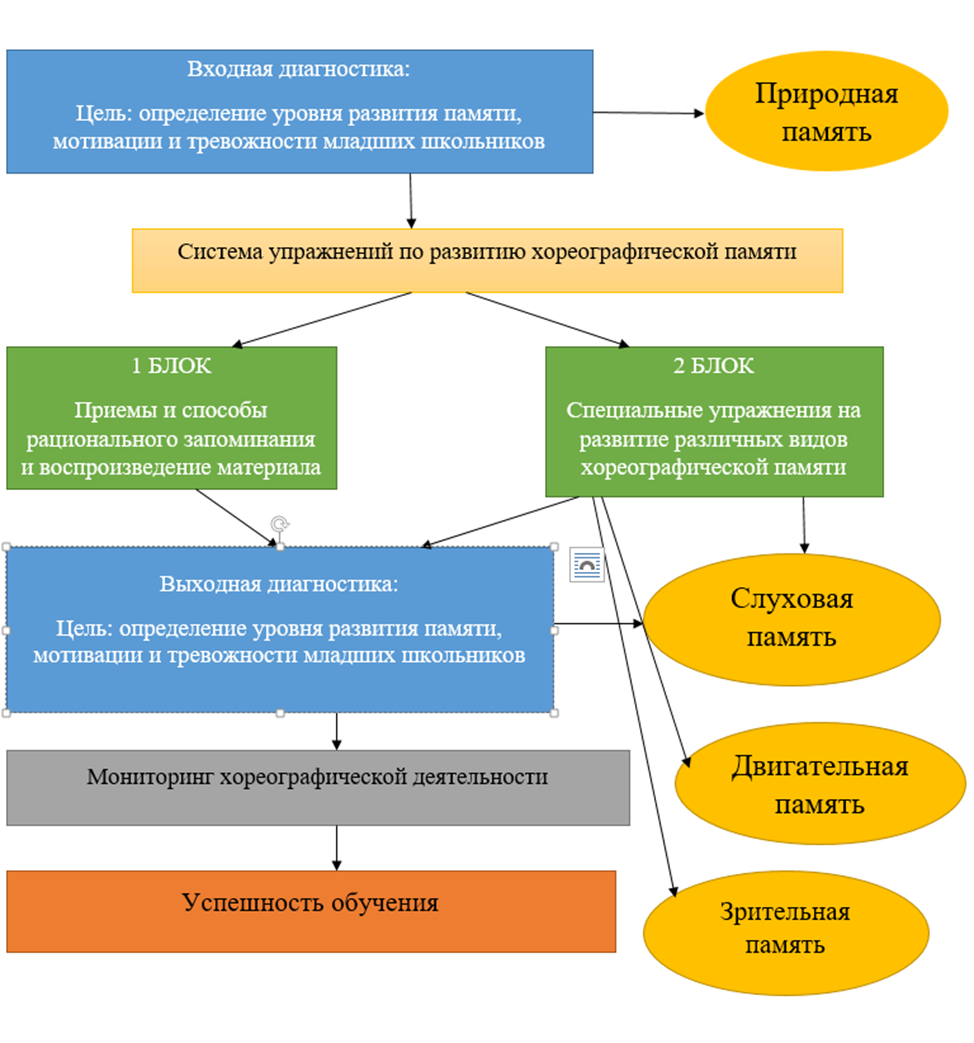 Структурно-содержательная модель активизации хореографической памяти младших школьников на занятиях в учреждении дополнительного образования